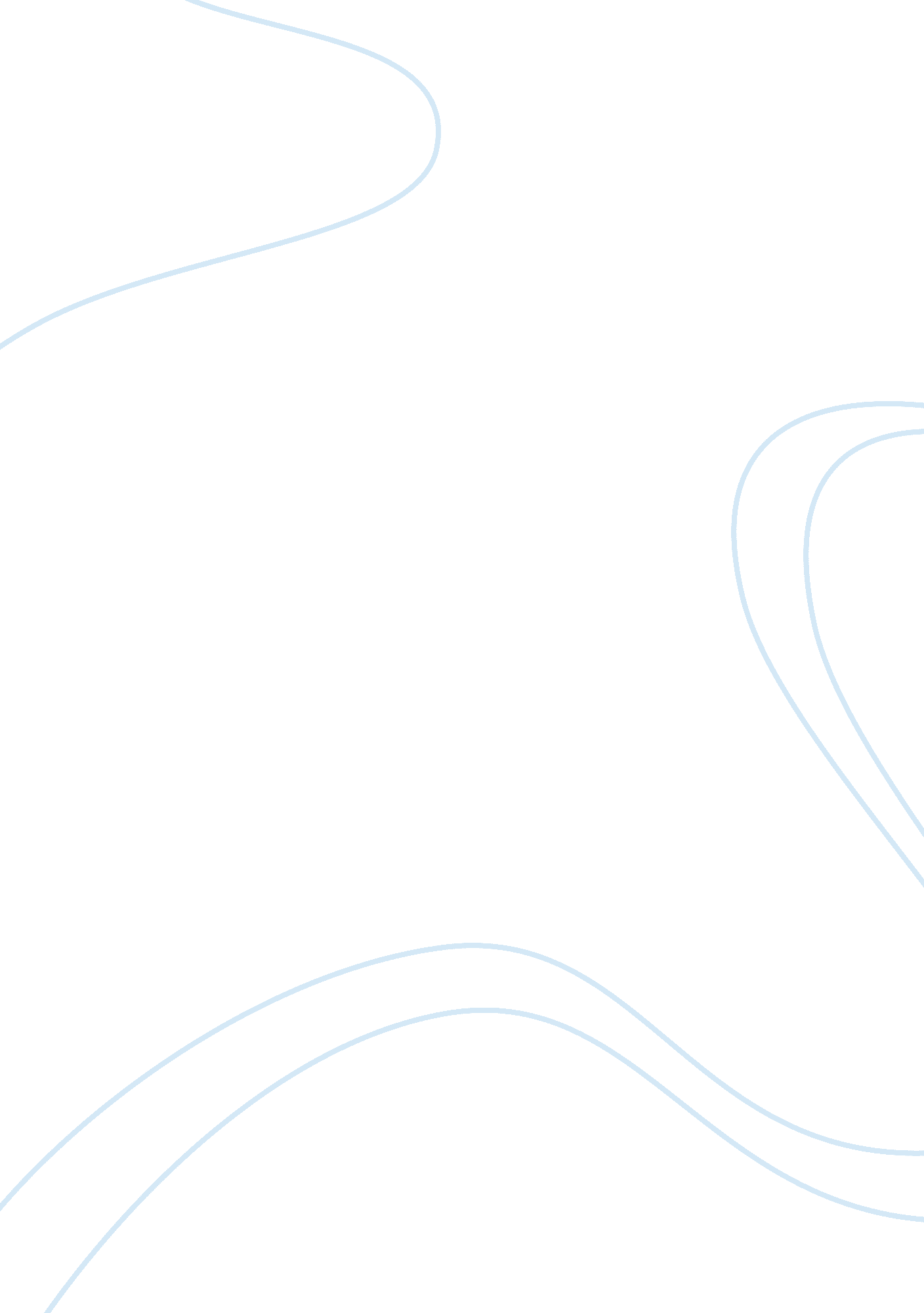 Business plan for a cupcake shopBusiness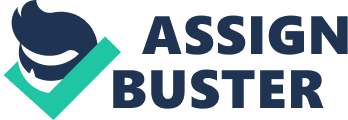 You need to make product declslons. This means you need to decide what type of cakes you are going to make and sell. For example you can decide to open organic cake business which means you are going to make and sell organic cakes. On the other hand you can decide to make fancy and good looking little cakes for events such as birthdays, parties, etc. Or you can approach your cake business based on the type of cakes you are good at maybe everyone already knows how good your cakes are and you have already specialized in some types of cakes. So your product ecisions are answering the question what kind of cakes am I going to make and market. (2) Market Decisions for your Cake Business The second step after you make your product decision is your market decision. This means you need to decide on your market - what market are you going to target with your cake business. Your market decision will depend on two major decisions: A. the product you already decided to sell and B. the size of your business. For example your target market will depend on the product type - the target market for organic akes and other cakes will be different. When defining your target market consider the geographical area of your market, the age of your typical customer, etc. (3) Financial Decisions for your Cake Business Yourfinancedecision is next. How muchmoneydo you need to create the product / cake you want and to market and sell those cakes to your market? You can start small with your own savings and credit cards or you can apply for a small business loan if you do not have the required money. In any case you need to evelop good and detailed financial plan explaining all the required money you need to Invest in your cake business and the required cash for your cake business operations in the first months of business. Many small business owners fall not because they have bad ideas or they are not good managers but because of poor financial planning. When developing your financial plan for your cake business try to forecast your average monthly revenue, average monthly operating expenses and the profit margin you are able to make with your cakes. Think about these 3 major usiness decisions you need to make before you start your cake business. Go through each of them couple of times and go back and make changes and adjustments In order to minimize your business risk and Improve your chance of success with your cake business. business plan for a cupcake shop By violetrazavi What are the components of fair compensation and return? 